Application for Credit Transfer of Course Component (please complete the form digitally)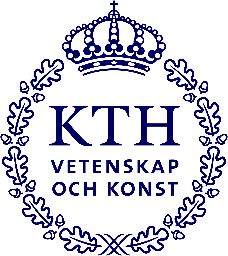 Please, attach the following documents to your application:• Course syllabus or equivalent description of the course you completed overseas valid for the semester/academic year when you were enrolled in the course.
• A certified copy of official transcript of records or study certificate (in the original language) that can be verified online and the name of the course(s) in English
• If your application is based on work experience (prior learning), attach a certificate of employment including a description of the duties that relate to the knowledge and skills you wish to be taken into consideration for credit transfer. Further documents may be requested to assist the assessment process.Course Component 1My application is based on the following completed course component/s or work experience learningI wish to have the above transferred as the following course component at KTHCourse Component 2 (Fill in if the application refers to more course components)My application is based on the following completed course component/s or work experience learningI wish to have the above transferred as the following course component at KTHCourse Component 3 (Fill in if the application refers to more course components)My application is based on the following completed course component/s or work experience learningI wish to have the above transferred as the following course component at KTHDecision by examiner (please complete the form digitally) The submitted merits are considered not to correspond to the course component and therefore cannot be credited within the course at KTH.Course component within the course that can be credited based on the corresponding examined knowledge.Family nameFamily nameGiven nameGiven nameGiven nameCivic registration numberAddressAddressC/oC/oPostcodeCityEmail (NB: kth.se address)Phone day timePhone day timeProgramme at KTHProgramme at KTHProgramme at KTHCourse codeName of course competent or work experience (prior learning)CreditsCycle/LevelUniversityCourse codeName of course ComponentCredits of Component Course codeName of course competent or work experience (prior learning)CreditsCycle/LevelUniversityCourse codeName of course ComponentCredits of Component Course codeName of course competent or work experience (prior learning)CreditsCycle/LevelUniversityCourse codeName of course ComponentCredits of Component Student´s signatureDatePrinted namePrinted nameFamily NameGiven NameCivic registration numberThe application is rejected (mark with a cross)Reason for the rejection:The application is granted (mark with a cross)Course code:Course name:Component:Credits transfered:Printed name (examiner)Signature (examiner)Institution/departmentDate